информацияо Всероссийской акции«СТОП ВИЧ/СПИД»в МКОУ «Чухверкентская СОШ»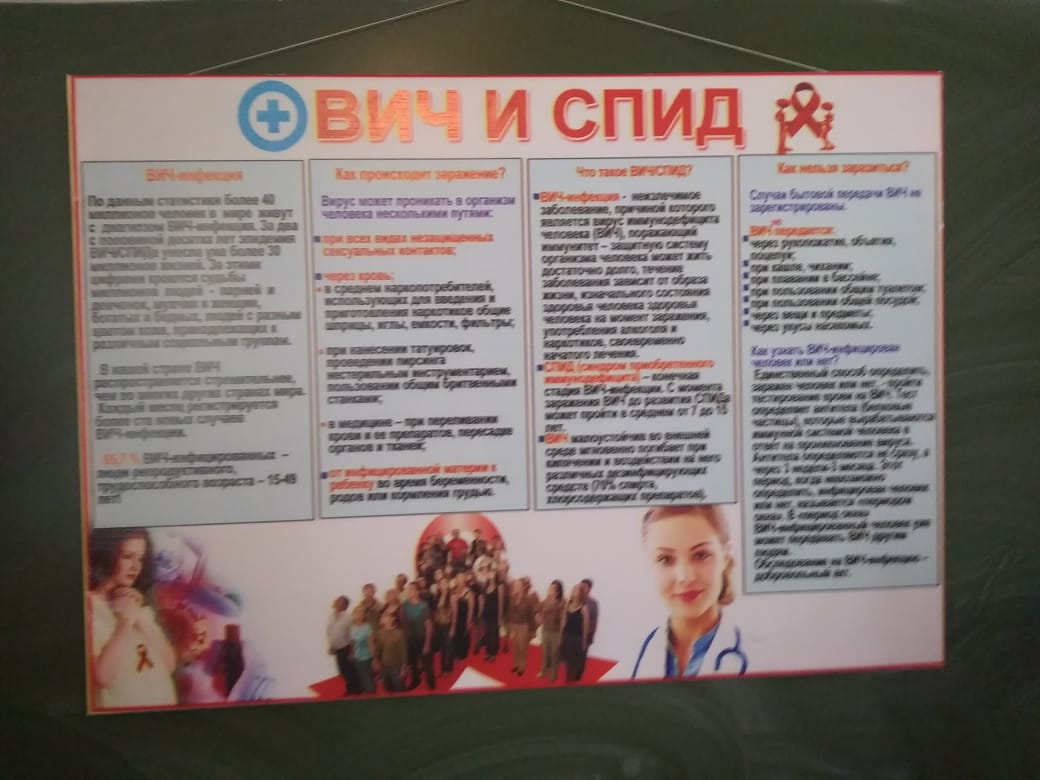 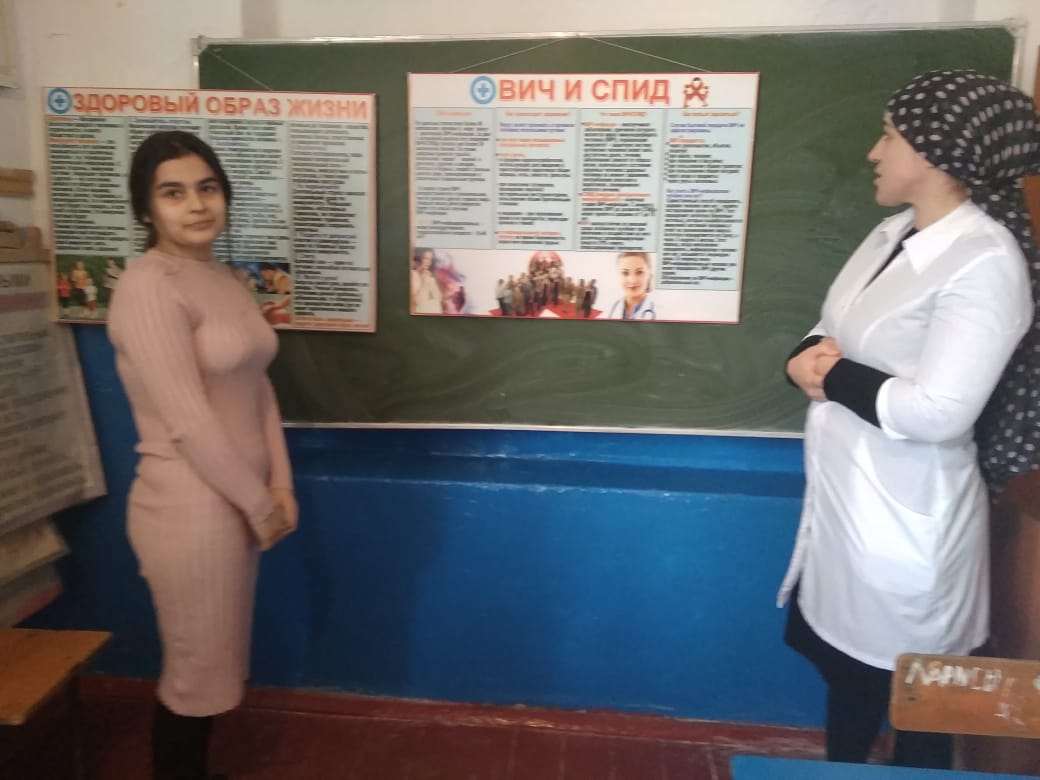 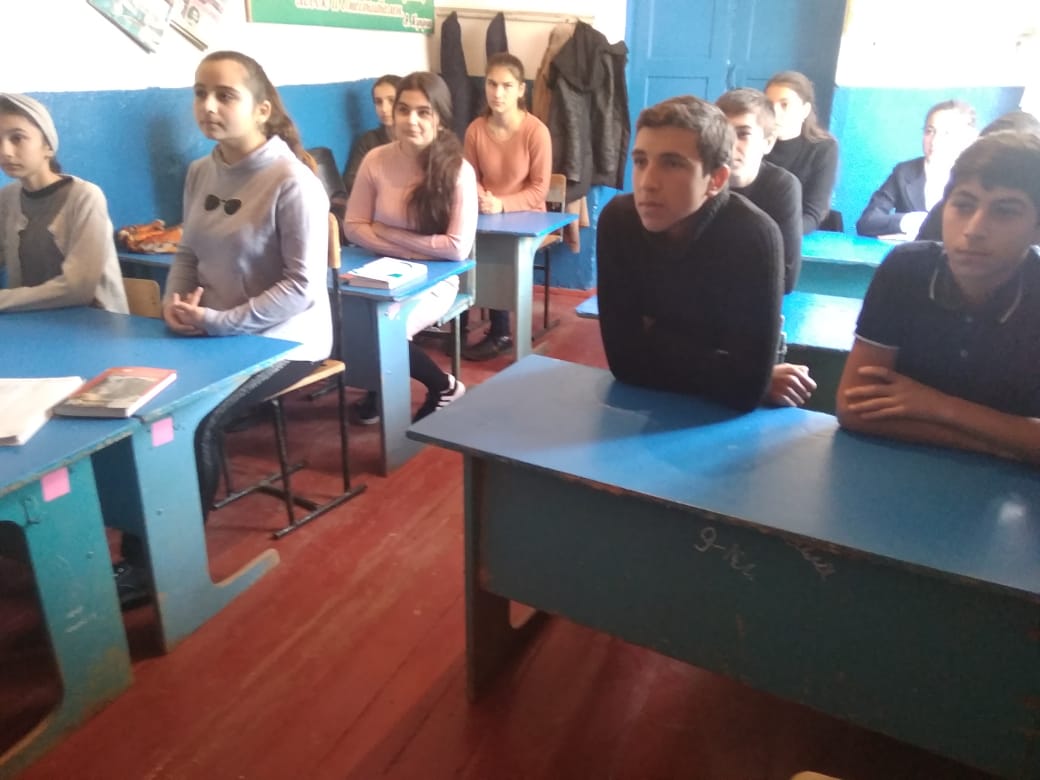 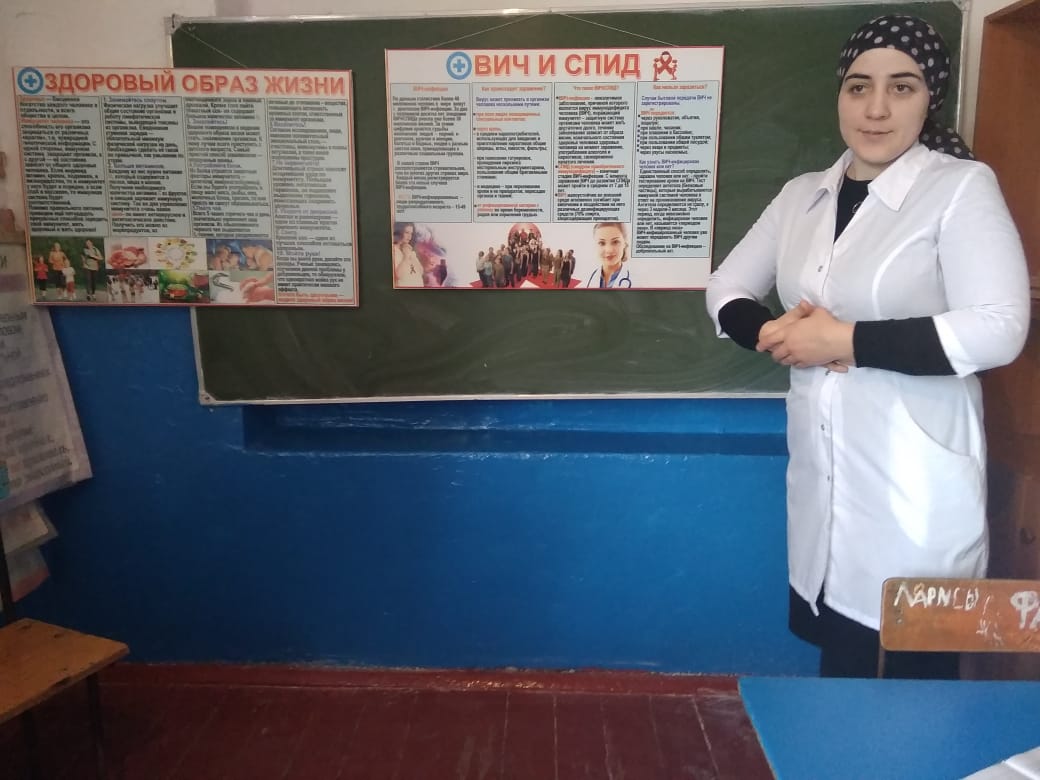 №Форма мероприятияКоличество ОО, охваченных данным мероприятиемКоличество охваченных детейКоличество охваченных родителей1Классный час18-11 (50 уч.)42Родительское собрание15-11 (101 уч)563Размещение на стендах материалов по профилактике ВИЧ/СПИД1+-